iRight Motion Foundation Contribution FormDonor Name (Mr/Mrs/Ms): --------------------------------------------------------------------------Position & Corporation (if applicable): ------------------------------------------------------------Street address: -----------------------------------------------------------------------------------------City: ------------------------------ State -------------------- Zip code: ------------------------------Phone: (      ) -------------------------- Email: --------------------------------------------------------We would like to make a contribution as a:   Diamond Sponsor ($10,000 and above)    Platinum sponsor ($5,000 to $9,999)    Gold sponsor ($1,000 to $4,999)    Silver sponsor ($500 to $999)    Bronze sponsor ($100 to $499)   I would like to contribute monthly – Scan QR Code Below   Other Amount                                                                                                    In amount of: $--------------------   We would like to include some of our products for fundraising auctions Is this contribution being made in memory or in honor of someone special? If so, please complete the following:   In memory of: ---------------------------------        In honor of: -----------------------------------We are making this contribution by:        Check - Payable to: iRight Motion Foundation Credit card - Please visit: www.irightmotionfoundation.org   (Donate tab) 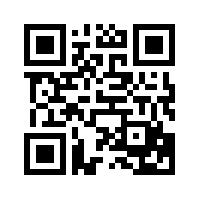 Contributions to iRight Motion Foundation are tax-deductible